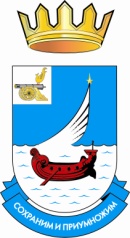 СОВЕТ ДЕПУТАТОВГАГАРИНСКОГО СЕЛЬСКОГО ПОСЕЛЕНИЯГАГАРИНСКОГО РАЙОНА СМОЛЕНСКОЙ ОБЛАСТИРЕШЕНИЕот 15 ноября 2016 года						№35 Об утверждении Положения о бюджетномпроцессе в муниципальном образованииГагаринское сельское поселениеГагаринского района Смоленской области. В соответствии с Бюджетным кодексом Российской Федерации, Федеральным законом 06.10.2003 N 131-ФЗ "Об общих принципах организации местного самоуправления в Российской Федерации", Уставом муниципального образования Гагаринского сельского поселения Гагаринского района Смоленской области, в целях определения правовых основ осуществления бюджетного процесса, Совет депутатов Гагаринского сельского поселения Гагаринского района Смоленской областиРЕШИЛ:1.Утвердить прилагаемое Положение о бюджетном процессе в муниципальном образовании Гагаринское сельское поселение Гагаринского района Смоленской области.2.Признать утратившим силу решение Совета депутатов Гагаринского сельского поселения Гагаринского района Смоленской области от 17.02.2012 № 4 «Об утверждении Положения о бюджетном процессе в муниципальном образовании Гагаринское сельское поселение Гагаринского района Смоленской области».3.Настоящее решение вступает в силу с момента принятия и подлежит размещению на официальном сайте Администрации муниципального образования «Гагаринский район» Смоленской области.Глава муниципального образованияГагаринского сельского поселенияГагаринского района Смоленской области:			Т.П.ФилимоненковаУТВЕРЖДЕНОрешением Совета депутатовГагаринского сельского поселения Гагаринского района Смоленской области  от 15 ноября   2016 года №35ПОЛОЖЕНИЕо бюджетном процессе в муниципальном образовании Гагаринское сельское поселение Гагаринского района Смоленской областиI. ОБЩИЕ ПОЛОЖЕНИЯ1. Понятия и термины, применяемые в настоящем ПоложенииДля целей настоящего Положения применяются следующие понятия и термины:бюджетный процесс в муниципальном образовании Гагаринское  сельское поселение Гагаринского района Смоленской области - регламентируемая законодательством Российской Федерации деятельность органов местного самоуправления и иных участников бюджетного процесса по составлению и рассмотрению проекта бюджета муниципального образования Гагаринского сельского поселения (далее бюджет поселения), утверждению и исполнению бюджета поселения, контролю за его исполнением, осуществлению бюджетного учета, составлению, внешней проверке, рассмотрению и утверждению бюджетной отчетности;бюджетная политика - система мер органов местного самоуправления в области организации бюджетного процесса и использования бюджетных средств в целях эффективного осуществления своих функций, в том числе установления приоритетных видов расходов бюджета муниципального образования Гагаринское  сельское поселение Гагаринского района Смоленской области, разработки мер по сбалансированности бюджета;бюджетные полномочия органов местного самоуправления - установленные Бюджетным Кодексом Российской Федерации и принятыми в соответствии с ним правовыми актами, регулирующими бюджетные правоотношения, права и обязанности органов местного самоуправления и иных участников бюджетного процесса по регулированию бюджетных правоотношений, организации и осуществлению бюджетного процесса;бюджет муниципального образования Гагаринское  сельское поселение Гагаринского района Смоленской области (далее –бюджет поселения) - форма образования и расходования денежных средств, предназначенных для финансового обеспечения задач и функций местного самоуправления;доходы бюджета поселения - поступающие в бюджет денежные средства, за исключением средств, являющихся источниками финансирования дефицита бюджета;собственные доходы бюджета поселения - доходы, зачисляемые в бюджет поселения в соответствии с законодательством Российской Федерации и законодательством Смоленской области, нормативно-правовыми актами поселения, за исключением субвенций;к собственным доходам бюджета поселения относятся:налоговые доходы, зачисляемые в бюджет поселения в соответствии с бюджетным законодательством Российской Федерации и законодательством о налогах и сборах;неналоговые доходы, зачисляемые в бюджет поселения в соответствии с законодательством Российской Федерации, законами Смоленской области и муниципальными правовыми актами представительных органов муниципального образования;доходы, полученные бюджетом поселения в виде безвозмездных перечислений, за исключением субвенций;расходы бюджета поселения - выплачиваемые из бюджета поселения денежные средства, за исключением средств, являющихся источниками финансирования дефицита бюджета;дефицит бюджета поселения - превышение расходов бюджета над его доходами;профицит бюджета поселения - превышение доходов бюджета над его расходами;главный распорядитель бюджетных средств (главный распорядитель средств) поселения – орган местного самоуправления поселения, имеющий право распределять бюджетные ассигнования и лимиты бюджетных обязательств между подведомственными распорядителями и(или) получателями бюджетных средств;распорядитель бюджетных средств (распорядитель средств) бюджета поселения - орган местного самоуправления поселения, казенное учреждение имеющие право распределять бюджетные ассигнования и лимиты бюджетных обязательств между получателями бюджетных средств;получатель бюджетных средств (получатель средств) поселения - орган местного самоуправления поселения находящееся в ведении главного распорядителя казенное учреждение, имеющее право на принятие и (или) исполнение бюджетных обязательств за счет средств бюджета поселения, если иное не установлено Бюджетным кодексом Российской Федерации;казенное учреждение - муниципальное учреждение, осуществляющее оказание муниципальных  услуг, выполнение работ и (или) исполнение муниципальных функций в целях обеспечения реализации предусмотренных законодательством Российской Федерации полномочий органов местного самоуправления, финансовое обеспечение деятельности которого осуществляется за счет средств бюджета поселения на основании бюджетной сметы;бюджетная смета - документ, устанавливающий в соответствии с классификацией расходов бюджетов лимиты бюджетных обязательств казенного учреждения;администратор доходов бюджета поселения – орган местного самоуправления, казенное учреждение, осуществляющие в соответствии с законодательством Российской Федерации контроль за правильностью исчисления, полнотой и своевременностью уплаты, начисление, учет, взыскание и принятие решений о возврате (зачете) излишне уплаченных (взысканных) платежей, пеней и штрафов по ним, являющихся доходами бюджета поселения;главный администратор доходов бюджета поселения - определенный решением о бюджете орган местного самоуправления, иная организация, имеющие в своем ведении администраторов доходов бюджета и(или) являющиеся администраторами доходов бюджета  поселения;администратор источников финансирования дефицита бюджета поселения - орган местного самоуправления поселения,  имеющий право в соответствии с Бюджетным кодексом Российской Федерации осуществлять операции с источниками финансирования дефицита бюджета;главный администратор источников финансирования дефицита бюджета поселения - определенный решением о бюджете орган местного самоуправления,  имеющий в своем ведении администраторов источников финансирования дефицита бюджета и (или) являющиеся администраторами источников финансирования дефицита бюджета поселения;сводная бюджетная роспись - документ, который составляется и ведется уполномоченным финансовым органом (должностным лицом) в соответствии с Бюджетным кодексом Российской Федерации в целях организации исполнения бюджета по расходам и источникам финансирования дефицита бюджета;бюджетная роспись – документ, который составляется и ведется главным распорядителем бюджетных средств (главным администратором источников финансирования дефицита бюджета) в соответствии с Бюджетным Кодексом Российской Федерации в целях исполнения бюджета по расходам (источникам финансирования дефицита бюджета);бюджетные ассигнования - предельные объемы денежных средств, предусмотренных в соответствующем финансовом году для исполнения бюджетных обязательств;бюджетные обязательства - расходные обязательства, подлежащие исполнению в соответствующем финансовом году;расходные обязательства – обусловленные законом, иным нормативно-правовым актом, договором или соглашением обязанности поселения или действующего от его имени казенного учреждения предоставить физическому или юридическому лицу, иному публично-правовому образованию средства из бюджета поселения;публичные обязательства - обусловленные законом, иным нормативным правовым актом поселения расходные обязательства публично-правового образования перед физическим или юридическим лицом, иным публично-правовым образованием, подлежащие исполнению в установленном соответствующим законом, иным нормативным правовым актом размере или имеющие установленный указанным законом, актом порядок его определения (расчета, индексации);публичные нормативные обязательства - публичные обязательства перед физическим лицом, подлежащие исполнению в денежной форме в установленном соответствующим законом, иным нормативным правовым актом поселения размере или имеющие установленный порядок его индексации, за исключением выплат физическому лицу, предусмотренных статусом муниципальных служащих, а также лиц, замещающих муниципальные должности, работников казенных учреждений, военнослужащих и приравненных к ним лиц;лимит бюджетных обязательств - объем прав в денежном выражении на принятие казенным учреждением бюджетных обязательств и(или) их исполнение в текущем финансовом году и плановом периоде;субсидии – межбюджетные трансферты, предоставляемые бюджетам муниципальных образований в целях софинансирования расходных обязательств, возникающих при выполнении полномочий органов местного самоуправления по вопросам местного значения;расчетный показатель по расходам бюджета поселения - минимально необходимый размер финансового обеспечения материальных затрат на оказание муниципальной услуги, исчисленный в расчете на конечный показатель деятельности организации, финансируемой из бюджета поселения, предоставляющей данную услугу, или на единицу нормативного показателя сети, численности постоянного населения поселения, устанавливаемый решением Совета депутатов;бюджетный кредит - денежные средства, предоставляемые другому бюджету бюджетной системы, юридическому лицу (за исключением муниципальных учреждений) на возвратной и возмездной основах;муниципальные услуги (работы) – услуги (работы), оказываемые (выполняемые) в соответствии с муниципальным заданием органами местного самоуправления  поселения, бюджетными учреждениями и в случаях, установленных законодательством Российской Федерации, иными юридическими лицами;муниципальное задание - документ, устанавливающий требования к составу, качеству и(или) объему, содержанию, условиям, порядку и результатам оказания муниципальных услуг, выполнения работ;бюджетные инвестиции - бюджетные средства, направляемые на создание или увеличение за счет средств бюджета поселения, стоимости муниципального имущества;ведомственная структура расходов бюджета поселения - распределение бюджетных ассигнований, предусмотренных решением о бюджете поселения  на соответствующий финансовый год (и плановый период) главным распорядителям бюджетных средств, по разделам, подразделам, целевым статьям и видам расходов бюджетной классификации Российской Федерации;оборотная кассовая наличность бюджета поселения - минимальный (обязательный) остаток средств на конец года, используемый в следующем финансовом году для финансового обеспечения расходов при временных кассовых разрывах бюджета Гагаринского сельского поселения Гагаринского района Смоленской области;временный кассовый разрыв - прогнозируемая в определенный период текущего финансового года недостаточность на едином счете бюджета денежных средств, необходимых для осуществления кассовых выплат из бюджета;временно свободные средства бюджета поселения - объем средств на текущем счете бюджета поселения в сумме, превышающей оборотную кассовую наличность, утвержденную решением о бюджете;кассовое обслуживание исполнения бюджета - проведение и учет операций по кассовым поступлениям в бюджет и кассовым выплатам из бюджета;муниципальная гарантия поселения - вид долгового обязательства, в силу которого Гагаринское сельское поселение (гарант) обязано при наступлении предусмотренного в гарантии события (гарантийного случая) уплатить лицу, в пользу которого предоставлена гарантия (бенефициару), по его письменному требованию определенную в обязательстве денежную сумму за счет средств бюджета поселения в соответствии с условиями даваемого гарантом обязательства отвечать за исполнение лицом (принципалом) его обязательств перед бенефициаром;муниципальный долг поселения  - обязательства, возникающие из муниципальных заимствований, гарантий по обязательствам третьих лиц, другие обязательства в соответствии с видами долговых обязательств, установленными Бюджетным кодексом Российской Федерации, принятые на себя поселением;межбюджетные отношения - взаимоотношения между публично-правовыми образованиями по вопросам регулирования бюджетных правоотношений, организации и осуществления бюджетного процесса;межбюджетные трансферты - средства, предоставляемые одним бюджетом бюджетной системы Российской Федерации другому бюджету бюджетной системы Российской Федерации;дотации - межбюджетные трансферты, предоставляемые на безвозмездной и безвозвратной основе без установления направлений и (или) условий их использования;субвенции - межбюджетные трансферты, предоставляемые как бюджету поселения в целях финансового обеспечения расходных обязательств муниципальных образований, возникающих при выполнении государственных полномочий Российской Федерации, Смоленской области, переданных для осуществления органам местного самоуправления в установленном порядке, так и предоставляемые из бюджета поселения на исполнение своих расходных обязательств на уровень бюджета муниципального района;текущий финансовый год - год, в котором осуществляется исполнение бюджета, составление и рассмотрение проекта бюджета на очередной финансовый год и плановый период;очередной финансовый год - год, следующий за текущим финансовым годом;плановый период - два финансовых года, следующие за очередным финансовым годом;отчетный финансовый год - год, предшествующий текущему финансовому году;бюджетная система поселения – составная, регулируемая нормами права часть бюджетной системы Российской Федерации, основанная на экономических отношениях и государственном устройстве Российской Федерации;обоснование бюджетных ассигнований – документ, характеризующий бюджетные ассигнования в очередном финансовом году и плановом периоде;единый счет бюджета поселения – счет, открытый отделению Федерального казначейства в учреждении Центрального банка Российской Федерации, для учета средств бюджета и осуществления операций по кассовым поступлениям в бюджет и кассовым выплатам из бюджета;финансовый орган (должностное лицо) – орган или должностное лицо администрации поселения, осуществляющее составление и организацию исполнения бюджета поселения.2. Бюджетная классификация2.1. Формирование и исполнение бюджета поселения, составление бюджетной отчетности осуществляются в соответствии с бюджетной классификацией Российской Федерации, состав которой определен Бюджетным кодексом Российской Федерации.2.2. Перечень и коды главных администраторов доходов бюджета поселения, закрепляемые за ними виды (подвиды) доходов бюджета утверждаются решением Совета депутатов Гагаринского сельского поселения Гагаринского района Смоленской области (далее – Совет депутатов) о соответствующем бюджете.Для детализации поступлений по кодам классификации доходов применяется код подвида доходов.2.3. Перечень распорядителей средств бюджета муниципального образования Гагаринское  сельское поселение Гагаринского района Смоленской области устанавливается соответствующим решением Совета депутатов Мальцевского сельского поселения Гагаринского района Смоленской области о бюджете муниципального образования Гагаринское сельского поселения Гагаринского района Смоленской области в составе ведомственной структуры расходов либо в установленных Бюджетным Кодексом Российской Федерации случаях сводной бюджетной росписью бюджета муниципального образования Гагаринское сельское поселение Гагаринского района Смоленской области.Ведомственная структура расходов бюджета муниципального образования Гагаринское сельское поселение Гагаринского района Смоленской области является группировкой расходов, которая устанавливает расходы бюджета по распорядителям средств, разделам, подразделам, целевым статьям и видам расходов, утверждается решением Совета депутатов Гагаринского сельского поселения Гагаринского района Смоленской области  о соответствующем бюджете на очередной финансовый год и плановый период.Перечень и коды целевых статей и видов расходов бюджета муниципального образования Гагаринское сельское поселение Гагаринского района Смоленской области  утверждаются в составе ведомственной структуры расходов решением о бюджете муниципального образования Гагаринское сельское поселение Гагаринского района Смоленской области.2.4. Перечень главных администраторов источников финансирования дефицита бюджета муниципального образования Гагаринское сельское поселение Гагаринского района Смоленской области утверждается соответствующим решением Совета депутатов Гагаринского сельского поселения Гагаринского района Смоленской области о бюджете.Перечень статей и видов источников финансирования дефицита бюджета муниципального образования Гагаринское сельское поселение Гагаринского района Смоленской области утверждается решением Совета депутатов  о соответствующем бюджете при утверждении источников финансирования дефицита бюджета.3. Общие положения о доходах бюджета поселения3.1. Доходы бюджета муниципального образования Гагаринское сельское поселение Гагаринского района Смоленской области формируются в соответствии с бюджетным законодательством, законодательством о налогах и сборах, и законодательством об иных обязательных платежах Российской Федерации, и нормативными правовыми актами органа местного самоуправления.3.2. Доходы бюджета муниципального образования Гагаринское сельское поселение Гагаринского района Смоленской области формируются на основе прогноза социально- экономического развития  в условиях действующего на день внесения проекта решения о бюджете в Совет депутатов законодательства о налогах и сборах и бюджетного законодательства Российской Федерации, законов Смоленской области и нормативных правовых актов органа местного самоуправления, устанавливающих налоговые и неналоговые доходы бюджета поселения.При расчете доходов используется прогнозная оценка объектов налогообложения в разрезе отдельных видов налогов, сборов и других платежей, представляемая администраторами доходов, и (или) фактические поступления налогов, сборов и других платежей в базисном периоде с применением соответствующих индексов-дефляторов цен и индексов физического объема.Прогнозирование доходов бюджета муниципального образования Гагаринское сельское поселение Гагаринского района Смоленской области осуществляется с учетом:-  действующих в базисном периоде ставок налогообложения;- изменений в порядке исчисления и уплаты отдельных видов налогов и других платежей, в том числе изменения порядка зачисления в бюджет платежей организаций, имеющих обособленные подразделения;- налоговых льгот, установленных на текущий финансовый год и планируемый год в соответствии с федеральным и региональным законодательством, муниципальными правовыми актами, а также иных преференций;- сроков уплаты налогов и других платежей.4. Налоговые доходы бюджета муниципального образования Гагаринское сельское поселение Гагаринского района Смоленской области.4.1. В бюджет муниципального образования Гагаринское сельское поселение Гагаринского района Смоленской области зачисляются налоговые доходы от следующих местных налогов:- земельного налога - по нормативу 100 процентов;- налога на имущество физических лиц - по нормативу 100 процентов.4.2. В бюджет муниципального образования Гагаринское сельское поселение Гагаринского района Смоленской области зачисляются налоговые доходы от следующих федеральных налогов и сборов, налогов, предусмотренных специальными налоговыми режимами:- налога на доходы физических лиц - по нормативу 10 процентов;5. Неналоговые доходы бюджета муниципального образования Гагаринское сельское поселение Гагаринского района Смоленской области.5.1. Неналоговые доходы бюджета муниципального образования Гагаринское сельское поселение Гагаринского района Смоленской области формируются в соответствии с законодательством Российской Федерации, законами Смоленской области и муниципальными правовыми актами представительных органов муниципального образования.6. Полномочия муниципального образования Гагаринское сельское поселение Гагаринского района Смоленской области по формированию доходов бюджета6.1. Муниципальными правовыми актами Совета депутатов вводятся местные налоги, устанавливаются налоговые ставки по ним и предоставляются налоговые льготы по местным налогам в пределах прав, предоставленных Совету депутатов законодательством Российской Федерации о налогах и сборах.6.2. Муниципальные правовые акты Совета депутатов о внесении изменений и дополнений в муниципальные нормативно-правовые акты о налогах и сборах, регулирующие бюджетные правоотношения, приводящие к изменению доходов бюджета поселения, вступающие в силу в очередном финансовом году и плановом периоде, должны быть приняты до дня внесения на Совет депутатов проекта решения о бюджете поселения на очередной финансовый год и плановый период в сроки, установленные настоящим Положением.6.3. Внесение изменений и дополнений в муниципальные правовые акты Совета депутатов о местных налогах и сборах, предполагающих их вступление в силу в течение текущего финансового года, допускается только в случае внесения соответствующих изменений и дополнений в решение о бюджете поселения на текущий финансовый год и плановый период.7. Общие положения о расходах бюджета поселения7.1. Формирование расходов бюджета муниципального образования Гагаринское сельское поселение Гагаринского района Смоленской области осуществляется в соответствии с расходными обязательствами, обусловленными установленным законодательством Российской Федерации разграничением полномочий федеральных органов государственной власти, органов государственной власти Смоленской области и органов местного самоуправления, исполнение которых согласно законодательству Российской Федерации, законодательства Смоленской области, а также нормативным правовым актам поселения, договорам и соглашениям должно происходить в очередном финансовом году и плановом периоде за счет средств бюджета муниципального образования Гагаринское сельское поселение Гагаринского района Смоленской области.Администрация Гагаринского сельского поселения Гагаринского района Смоленской области обязана вести реестр расходных обязательств, под которым понимается свод (перечень) законов, иных нормативных правовых актов, обуславливающих публичные нормативные обязательства и (или) правовые основания для иных расходных обязательств, с указанием соответствующих положений (отдельных статей, частей, пунктов, подпунктов, абзацев) законов и иных нормативных правовых актов, с оценкой объемов бюджетных ассигнований, необходимых для исполнения включенных в реестр расходных обязательств.Реестр расходных обязательств муниципального образования Гагаринское сельское поселение Гагаринского района Смоленской области ведется в порядке, установленном нормативным правовым актом администрации Гагаринского сельского поселения Гагаринского района Смоленской области.Порядок возникновения расходных обязательств муниципального образования Гагаринское сельское поселение Гагаринского района Смоленской области, источники их исполнения, перечень расходов, финансируемых за счет средств бюджета муниципального образования Гагаринское сельское поселение Гагаринского района Смоленской области, регламентируются бюджетным законодательством Российской Федерации, Смоленской области и нормативными правовыми актами поселения.7.2. В бюджете муниципального образования Гагаринское сельское поселение Гагаринского района Смоленской области в соответствии с бюджетной классификацией Российской Федерации раздельно предусматриваются средства, направляемые на исполнение расходных обязательств поселения, осуществляемых за счет бюджета муниципального образования Гагаринское сельское поселение Гагаринского района Смоленской области, и расходных обязательств по переданным полномочиям, осуществляемых за счет субвенций бюджета Смоленской области и бюджета  муниципального образования «Гагаринский район».Реестр расходных обязательств представляется администрацией поселения в финансовое управление муниципального образования «Гагаринский район» по требованию управления.7.3. Планирование бюджетных ассигнований осуществляется раздельно по бюджетным ассигнованиям на исполнение действующих и принимаемых обязательств.Под бюджетными ассигнованиями на исполнение действующих расходных обязательств понимаются ассигнования, состав и (или) объем которых обусловлены законами, нормативными правовыми актами, договорами и соглашениями, не предлагаемыми (не планируемыми) к изменению в текущем финансовом году, в очередном финансовом году или в плановом периоде, к признанию утратившими силу либо к изменению с увеличением объема бюджетных ассигнований, предусмотренного на исполнение соответствующих обязательств в текущем финансовом году, включая договоры и соглашения, заключенные (подлежащие заключению) получателями бюджетных средств во исполнение указанных  законов и нормативных правовых актов.Под бюджетными ассигнованиями на исполнение принимаемых обязательств понимаются ассигнования, состав и (или) объем которых обусловлены законами, нормативными правовыми актами, договорами и соглашениями, предлагаемыми (планируемыми) к принятию или изменению в текущем финансовом году, в очередном финансовом году или в плановом периоде, к принятию либо к изменению с увеличением объема бюджетных ассигнований, предусмотренного на исполнение соответствующих обязательств в текущем финансовом году, включая договоры и соглашения, подлежащие заключению получателями бюджетных средств во исполнение указанных законов и нормативных правовых актов.7.4. Планирование бюджетных ассигнований на оказание муниципальных услуг (выполнение работ) осуществляется с учетом муниципального задания на очередной финансовый год и плановый период, а также его выполнения в отчетном финансовом году и текущем финансовом году.7.5. Планирование бюджетных ассигнований осуществляется в порядке и в соответствии с Методикой, установленной администрацией поселения с учетом расчетных показателей по расходам бюджета муниципального образования Гагаринское сельское поселение Гагаринского района Смоленской области.7.6. Расходы бюджета муниципального образования Гагаринское сельское поселение Гагаринского района Смоленской области  частично или в полном объеме могут быть сформированы с применением принципов бюджетирования, ориентированного на результат.При составлении и исполнении бюджета муниципального образования Гагаринское сельское поселение Гагаринского района Смоленской области участники бюджетного процесса в рамках установленных им бюджетных полномочий должны исходить из необходимости достижения заданных результатов с использованием наименьшего объема средств или достижения наилучшего результата с использованием определенного бюджетного объема средств. Показатели достижения заданных результатов утверждаются решением Совета депутатов.7.7. В составе расходов бюджета поселения могут быть предусмотрены субсидии бюджету района для софинансирования расходных обязательств, возникающих при выполнении полномочий поселения по вопросам местного значения.8. Предоставление бюджетных кредитов и муниципальных гарантий юридическим лицам8.1. Предоставление бюджетных кредитов юридическим лицам и муниципальных гарантий осуществляется в соответствии с бюджетным законодательством Российской Федерации, Смоленской области и решениями Совета депутатов.8.2. При утверждении бюджета муниципального образования Гагаринское  сельское поселение Гагаринского района Смоленской области на очередной финансовый год и плановый период указываются цели, на которые может быть предоставлен бюджетный кредит, условия и порядок их предоставления, бюджетные ассигнования предоставления бюджетных кредитов на срок в пределах финансового года и на срок, выходящий за пределы финансового года, а также ограничения по получателям (заемщикам) бюджетных кредитов.8.3. От имени муниципального образования Гагаринское сельское поселение Гагаринского района Смоленской области муниципальные гарантии предоставляются администрацией Гагаринского сельского поселения Гагаринского района Смоленской области  в пределах общей суммы предоставляемых гарантий, указанной в решении Совета депутатов Гагаринского сельского поселения Гагаринского района Смоленской области о бюджете муниципального образования Гагаринское сельское поселение Гагаринского района Смоленской области на очередной финансовый год (очередной финансовый год и плановый период), в соответствии с требованиями Бюджетного Кодекса и в порядке, установленном муниципальными правовыми актами.Администрация Гагаринского сельского поселения Гагаринского района Смоленской области заключает договоры о предоставлении муниципальных гарантий, об обеспечении исполнения принципалом его возможных будущих обязательств по возмещению гаранту в порядке регресса сумм, уплаченных гарантом во исполнение (частичное исполнение) обязательств по гарантии, и выдают муниципальные гарантии.Порядок и сроки возмещения принципалом гаранту в порядке регресса сумм, уплаченных гарантом во исполнение (частичное исполнение) обязательств по гарантии, определяются договором между гарантом и принципалом. При отсутствии соглашения сторон по этим вопросам удовлетворение регрессного требования гаранта к принципалу осуществляется в порядке и сроки, указанные в требовании гаранта.8.4. Общая сумма обязательств, вытекающих из муниципальных гарантий, предоставленных в соответствии с пунктом 2 статьи 104 Бюджетного Кодекса, включается в состав муниципального долга как вид долгового обязательства.8.5. Предоставление и исполнение муниципальной гарантии подлежит отражению в муниципальной долговой книге.Уполномоченный финансовый орган (должностное лицо) ведет учет выданных гарантий, исполнения обязательств принципала, обеспеченных гарантиями, а также учет осуществления гарантом платежей по выданным гарантиям.9. Бюджетные инвестиции в объекты муниципальной собственности9.1. Бюджетные ассигнования на осуществление бюджетных инвестиций в объекты капитального строительства муниципальной собственности поселения в форме капитальных вложений в основные средства муниципальных учреждений и предприятий предусматриваются в соответствии с инвестиционными программами поселения, долгосрочными целевыми программами, а также нормативными правовыми актами поселения.9.2. Решения о подготовке и реализации бюджетных инвестиций в объекты капитального строительства муниципальной собственности поселения принимаются администрацией поселения и утверждаются постановлением администрации поселения.9.3. Общий объем бюджетных ассигнований на реализацию бюджетных инвестиций утверждается решением о бюджете поселения.Бюджетные ассигнования на осуществление бюджетных инвестиций в объекты капитального строительства муниципальной собственности поселения в соответствии с инвестиционными проектами, софинансирование которых осуществляется за счет межбюджетных трансфертов из бюджета района, подлежат утверждению решением о бюджете поселения в составе ведомственной структуры расходов с расшифровкой по объектам и отдельным приложением.9.4. Предоставление бюджетных инвестиций юридическим лицам, не являющимся муниципальными учреждениями и предприятиями, осуществляется в порядке, предусмотренном Бюджетным кодексом Российской Федерации.9.5. Осуществление бюджетных инвестиций в объекты капитального строительства муниципальной собственности, которые не относятся (не могут быть отнесены) к муниципальной собственности поселения, не допускается.10. Предоставление субсидий юридическим лицам (за исключением субсидий муниципальным учреждениям), индивидуальным предпринимателям, физическим лицам - производителям товаров, работ и услуг10.1. Субсидии юридическим лицам (за исключением субсидий муниципальным учреждениям), индивидуальным предпринимателям, физическим лицам - производителям товаров, работ и услуг предоставляются из бюджета поселения на безвозмездной и безвозвратной основах в целях возмещения затрат или недополученных доходов в связи с производством (реализацией) товаров, выполнением работ, оказанием услуг в случаях и порядке, предусмотренных решением Совета депутатов о бюджете поселения и принимаемыми в соответствии с ним муниципальными правовыми актами администрации поселения.10.2. Муниципальные правовые акты, регулирующие предоставление субсидий юридическим лицам (за исключением субсидий муниципальным учреждениям), индивидуальным предпринимателям, физическим лицам - производителям товаров, работ и услуг, должны определять:- категории и(или) критерии отбора юридических лиц (за исключением субсидий муниципальным учреждениям), индивидуальных предпринимателей, физических лиц - производителей товаров, работ и услуг, имеющих право на получение субсидий;- цели, условия и порядок предоставления субсидий;- порядок возврата субсидий в случае нарушения условий, установленных при их предоставлении.11. Муниципальные программы 11.1.Муниципальные программы утверждаются на срок три и более лет постановлением  Администрации Гагаринского сельского поселения Гагаринского района Смоленской области (далее – Администрация поселения). Порядок формирования, разработки и утверждения муниципальных программ муниципального образования Гагаринское сельское поселение  Гагаринского района Смоленской области устанавливается постановлением Администрации поселения.11.2. Объем бюджетных ассигнований на финансовое обеспечение реализации муниципальных программ утверждается решением о бюджете по соответствующей каждой программе целевой статье расходов бюджета в соответствии с постановлением Администрации, утвердившим муниципальную программу. Муниципальные программы, предлагаемые к реализации начиная с очередного финансового года, а также изменения в ранее утвержденные муниципальные программы подлежат утверждению в сроки, установленные местной администрацией. Представительные органы муниципальных образований вправе осуществлять рассмотрение проектов муниципальных программ и предложений о внесении изменений в муниципальные программы в порядке, установленном нормативными правовыми актами представительных органов муниципальных образований.11.3. По каждой муниципальной программе ежегодно проводится оценка эффективности ее реализации. Порядок проведения и критерии оценки эффективности реализации муниципальных программ Администрации Гагаринского  сельского поселения Гагаринского района Смоленской области устанавливаются постановлением Администрации поселения.По результатам указанной оценки Администрация поселения может принять решение о необходимости прекращения или об изменении начиная с очередного финансового года ранее утвержденной муниципальной программы, в том числе необходимости изменения объема бюджетных ассигнований на финансовое обеспечение реализации муниципальной программы.11.4. Государственными программами Российской Федерации (государственными программами субъекта Российской Федерации) может быть предусмотрено предоставление субсидий местным бюджетам на реализацию муниципальных программ, направленных на достижение целей, соответствующих государственным программам Российской Федерации (государственным программам субъекта Российской Федерации). Условия предоставления и методика расчета указанных межбюджетных субсидий устанавливаются соответствующей программой. 12. Ведомственные целевые программы12.1. В бюджете муниципального образования Гагаринское сельское поселение Гагаринского района Смоленской области могут предусматриваться бюджетные ассигнования на реализацию ведомственных целевых программ, разработка, утверждение и реализация которых осуществляются в порядке, установленном администрацией поселения.12.2. Ведомственные целевые программы разрабатываются для достижения целей и задач отдельных отраслей на срок до трех лет.12.3. Объем бюджетных ассигнований на реализацию ведомственных целевых программ утверждается решением о бюджете поселения в составе ведомственной структуры расходов бюджета поселения по соответствующей каждой программе (подпрограмме) целевой статье и виду расходов бюджета в соответствии с кодами целевых статей и видов расходов.12.4. Не использованные в отчетном году средства, предусмотренные для реализации ведомственных целевых программ, сохраняют свое целевое назначение и переносятся на очередной финансовый год в порядке и сроки, предусмотренные Бюджетным кодексом Российской Федерации и настоящим Положением.   13. Приоритетные региональные проекты13.1. Муниципальное образование Гагаринское сельское поселение Гагаринского района Смоленской области может участвовать в реализации приоритетных региональных проектов на условиях софинансирования в соответствии с региональным законодательством.131.2. Не использованные в отчетном году средства, предусмотренные для реализации приоритетных региональных проектов, сохраняют свое целевое назначение и переносятся на очередной финансовый год в порядке и сроки, предусмотренные Бюджетным кодексом Российской Федерации и настоящим Положением.14. Резервный фонд14.1. В расходной части бюджета муниципального образования Гагаринское сельское поселение Гагаринского района Смоленской области предусматривается создание резервного фонда администрации поселения.В расходной части бюджета муниципального образования Гагаринское сельское поселение Гагаринского района Смоленской области запрещается создание резервного фонда Совета депутатов.14.2. Размер резервного фонда администрации поселения устанавливается решением о бюджете муниципального образования Гагаринское сельское поселение Гагаринского района Смоленской области и не может превышать 3 процентов утвержденного указанным решением общего объема расходов.14.3. Средства резервного фонда администрации поселения направляются на финансовое обеспечение непредвиденных расходов, в том числе на проведение аварийно-восстановительных работ и иных мероприятий, связанных с ликвидацией последствий стихийных бедствий и других чрезвычайных ситуаций.14.4. Порядок использования бюджетных ассигнований резервного фонда администрации поселения устанавливается нормативным правовым актом администрации поселения.14.5. Бюджетные ассигнования резервного фонда администрации поселения, предусмотренные в составе бюджета поселения, используются по решению администрации поселения.14.6. Отчет об использовании бюджетных ассигнований резервного фонда администрации поселения прилагается к ежеквартальному и годовому отчетам об исполнении бюджета поселения.15. Муниципальные внутренние заимствования и муниципальный долг15.1. Муниципальный долг полностью и без условий обеспечивается всем находящимся в собственности поселения имуществом, составляющим муниципальную казну, и исполняется за счет средств бюджета поселения.15.2. Долговые обязательства поселения могут существовать в виде обязательств по:ценным бумагам муниципального образования (муниципальным ценным бумагам);бюджетным кредитам, привлеченным в бюджет поселения от других бюджетов бюджетной системы Российской Федерации;кредитам, полученным муниципальным образованием от кредитных организаций;гарантиям муниципального образования (муниципальным гарантиям).Долговые обязательства муниципального образования не могут существовать в иных видах, за исключением вышеуказанных.15.3. Под муниципальными заимствованиями понимаются муниципальные займы, осуществляемые путем выпуска ценных бумаг от имени муниципального образования, и кредиты, привлекаемые в бюджет поселения от других бюджетов бюджетной системы Российской Федерации и от кредитных организаций, по которым возникают муниципальные долговые обязательства.15.4. Муниципальные гарантии предоставляются администрацией поселения. Порядок предоставления муниципальных гарантий утверждается решением Совета депутатов поселения.15.5. Управление муниципальным долгом осуществляется администрацией поселения в соответствии с Уставом Гагаринского сельского поселения Гагаринского района Смоленской области.15.6. Порядок осуществления муниципальных заимствований, обслуживания и управления муниципальным долгом утверждается решением Совета депутатов поселения.15.7. Управление муниципальным долгом осуществляется исходя из необходимости соблюдения следующих ограничений:дефицит бюджета муниципального образования Гагаринское сельское поселение Гагаринского района Смоленской области не должен превышать 10 процентов утвержденного общего годового объема доходов бюджета поселения без учета в случае утверждения решением о бюджете поселения в составе источников финансирования дефицита бюджета поступлений от продажи акций и иных форм участия в капитале, находящихся в собственности поселения, и снижения остатков средств на счетах по учету средств бюджета поселения дефицит бюджета может превысить ограничения, установленные настоящим пунктом в пределах суммы указанных поступлений и снижения остатков средств на счетах по учету средств бюджета поселения;предельный объем муниципального долга не должен превышать объема доходов бюджета поселения без учета утвержденного объема безвозмездных поступлений;предельный объем расходов на обслуживание муниципального долга, утвержденный решением о бюджете, по данным отчета об исполнении соответствующего бюджета не должен превышать 15 процентов объема расходов бюджета поселения, за исключением объема расходов, которые осуществляются за счет субвенций, предоставляемых из бюджетов бюджетной системы Российской Федерации.15.8. Уполномоченный финансовый орган (должностное лицо) администрации Гагаринского сельского поселения Гагаринского района Смоленской области ведет муниципальную долговую книгу, куда вносятся сведения:- о дате возникновения муниципальных долговых обязательств;- об объеме муниципальных долговых обязательств;- о формах обеспечения обязательств;- об исполнении долговых обязательств полностью или частично;- о просроченной задолженности по исполнению муниципальных долговых обязательств;- иные сведения, предусмотренные порядком ведения муниципальной долговой книги.Порядок ведения муниципальной долговой книги утверждается нормативным актом администрации поселения.16. Дефицит бюджета и источники его финансирования16.1. Дефицит бюджета муниципального образования Гагаринское сельское поселение Гагаринского района Смоленской области утверждается решением о бюджете муниципального образования Гагаринское сельское поселение Гагаринского района Смоленской области на очередной финансовый год и плановый период с соблюдением ограничений, устанавливаемых настоящим подразделом.16.2. Дефицит бюджета муниципального образования Гагаринское сельское поселение Гагаринского района Смоленской области не должен превышать 10 процентов утвержденного общего годового объема доходов бюджета муниципального образования Гагаринское сельское поселение Гагаринского района Смоленской области без учета утвержденного объема безвозмездных поступлений и (или) поступлений налоговых доходов по дополнительным нормативам отчислений. В случае осуществления в отношении поселения мер, предусмотренных пунктом 4 статьи 136 Бюджетного кодекса Российской Федерации, дефицит бюджета не должен превышать 5 процентов утвержденного общего годового объема доходов бюджета муниципального образования Гагаринское сельское поселение Гагаринского района Смоленской области без учета утвержденного объема безвозмездных поступлений и (или) поступления налоговых доходов по дополнительным нормативам отчислений.В случае утверждения решением о бюджете муниципального образования Гагаринское сельское поселение Гагаринского района Смоленской области в составе источников финансирования дефицита бюджета поселения снижения остатков средств на счетах по учету средств бюджета поселения дефицит бюджета может превысить ограничения, установленные настоящим пунктом, в пределах суммы снижения остатков средств на счетах по учету средств бюджета поселения.16.3. Дефицит бюджета муниципального образования Гагаринское сельское поселение Гагаринского района Смоленской области, сложившийся по данным годового отчета об исполнении бюджета муниципального образования Гагаринское сельское поселение Гагаринского района Смоленской области, должен соответствовать ограничениям, установленным пунктом 16.2 настоящего Положения.Превышение по данным годового отчета об исполнении бюджета муниципального образования Гагаринское сельское поселение Гагаринского района Смоленской области установленных настоящей статьей ограничений является нарушением бюджетного законодательства Российской Федерации и влечет применение предусмотренных Бюджетным кодексом Российской Федерации мер принуждения за нарушение бюджетного законодательства Российской Федерации.16.4. Источники финансирования дефицита бюджета поселения утверждаются решением о бюджете на очередной финансовый год и плановый период по основным видам источников, определенным Бюджетным кодексом Российской Федерации.          II. ОРГАНИЗАЦИЯ БЮДЖЕТНОГО ПРОЦЕССА17. Бюджетные полномочия участников бюджетного процесса17.1. Участниками бюджетного процесса в поселении являются:1)  глава муниципального образования Гагаринское сельское поселение – председатель Совета депутатов Гагаринского сельского поселения Гагаринского района Смоленской области  (далее – глава поселения);2) Совет депутатов Гагаринского сельского поселения Гагаринского района Смоленской области (далее – Совет депутатов);3) администрация Гагаринского сельского поселения (далее – администрация поселения);4) глава администрации Гагаринского сельского поселения Гагаринского района Смоленской области (далее – глава администрации поселения);5) главные распорядители (распорядители) бюджетных средств;6) главные администраторы (администраторы) доходов бюджета;7) главные администраторы (администраторы) источников   финансирования дефицита бюджета;8) получатели бюджетных средств;9) Контрольно-счетный орган муниципального образования 17.2 . Глава поселения:- составляет смету расходов Совета депутатов и представляет ее на рассмотрение Совету депутатов; - представляет поселение в отношениях с органами местного самоуправления, органами государственной власти, гражданами и организациями, без доверенности действует от имени поселения;- подписывает от имени поселения договоры и соглашения;- открывает и закрывает лицевой счет Совета депутатов;- является распорядителем бюджетных средств по расходам, предусмотренным отдельной строкой в бюджете поселения на подготовку и проведение заседаний Совета депутатов, работу аппарата и его содержание, и по другим расходам, связанным с деятельностью Совета депутатов и депутатов; 17.3.  Совет депутатов:- устанавливает порядок составления бюджета поселения;- устанавливает сроки составления и рассмотрения проекта бюджета- рассматривает и утверждает бюджет и отчет об его исполнении;- осуществляет предварительный, текущий и последующий контроль за исполнением бюджета;- осуществляет другие полномочия в соответствии с Бюджетным кодексом и иными  правовыми актами бюджетного законодательства Российской Федерации.17.4. Администрация поселения:- обеспечивает составление проекта бюджета и вносит его с необходимыми документами и материалами на утверждение Совета депутатов поселения;- обеспечивает исполнение бюджета и составление бюджетной отчетности;- представляет отчет об исполнении бюджета на утверждение в Совет депутатов поселения;- обеспечивает управление муниципальным долгом;- управляет и распоряжается имуществом, находящимся в муниципальной собственности;- осуществляет иные полномочия в соответствии с Бюджетным кодексом Российской Федерации, Пермского края и нормативными правовыми актами, принятыми Советом депутатов поселения.17.5. Глава администрации поселения:- представляет сторону поселения в договорах о предоставлении средств бюджета на возвратной основе и гарантий за счет средств бюджета;- осуществляет управление долгом поселения в порядке, установленном администрацией поселения;- предоставляет от имени поселения муниципальные гарантии;- организует управление муниципальной собственностью поселения;- представляет на рассмотрение Совета депутатов проекты решений о введении или отмене местных налогов и сборов, а также проекты других правовых актов, предусматривающих расходы, покрываемые за счет бюджета поселения;- представляет на утверждение Совета депутатов планы и программы социально-экономического развития поселения, отчеты об их исполнении;- организует исполнение бюджета поселения, распоряжается средствами бюджета поселения в соответствии с бюджетным законодательством Российской Федерации;- организует выполнение планов и программ развития поселения;- является распорядителем кредитов при исполнении бюджета поселения, открывает и закрывает счета в банковских учреждениях, подписывает финансовые документы; - осуществляет другие полномочия в соответствии с действующим законодательством и муниципальными правовыми актами.17.6.  Главный распорядитель бюджетных средств:- обеспечивает результативность, адресность и целевой характер использования бюджетных средств в соответствии с утвержденными ему бюджетными ассигнованиями и лимитами бюджетных обязательств;- формирует перечень подведомственных ему распорядителей и получателей бюджетных средств;- ведет реестр расходных обязательств, подлежащих исполнению в пределах утвержденных ему лимитов бюджетных обязательств и бюджетных ассигнований;- осуществляет планирование соответствующих расходов бюджета поселения, составляет обоснования бюджетных ассигнований;- составляет, утверждает и ведет бюджетную роспись, распределяет бюджетные ассигнования, лимиты бюджетных обязательств по подведомственным распорядителям и получателям бюджетных средств и исполняет соответствующую часть бюджета поселения;- вносит предложения по формированию и изменению лимитов бюджетных обязательств;- вносит предложения по формированию и изменению сводной бюджетной росписи;- определяет порядок утверждения бюджетных смет подведомственных бюджетных учреждений;- формирует муниципальные задания;- организует и осуществляет ведомственный финансовый контроль в сфере своей деятельности;- формирует бюджетную отчетность;- несет от имени муниципального образования субсидиарную ответственность по денежным обязательствам подведомственных ему получателей бюджетных средств (бюджетных учреждений);-выступает в суде от имени муниципального образования в качестве представителя ответчика по искам к муниципальному образованию:а) о возмещении вреда, причиненного физическому лицу или юридическому лицу в результате незаконных действий (бездействия) органов местного самоуправления или должностных лиц этих органов, в том числе в результате издания актов органов местного самоуправления, не соответствующих закону или иному правовому акту; б) предъявляемым в порядке субсидиарной ответственности по денежным обязательствам подведомственных бюджетных учреждений; - осуществляет иные бюджетные полномочия, установленные бюджетным законодательством и муниципальными правовыми актами, регулирующими бюджетные правоотношения.17.6.1. Распорядитель бюджетных средств:- осуществляет планирование соответствующих расходов бюджета поселения;- распределяет бюджетные ассигнования, лимиты бюджетных обязательств по подведомственным распорядителям и(или) получателям бюджетных средств и исполняет соответствующую часть бюджета поселения;- вносит предложения главному распорядителю бюджетных средств, в ведении которого находится, по формированию и изменению бюджетной росписи;- в случае и порядке, установленных соответствующим главным распорядителем бюджетных средств, осуществляет отдельные бюджетные полномочия главного распорядителя бюджетных средств, в ведении которого находится.17.7. Главный администратор доходов бюджета поселения:- формирует перечень подведомственных ему администраторов доходов бюджета поселения;- представляет сведения, необходимые для составления проекта бюджета поселения;- представляет сведения для составления и ведения кассового плана;- формирует и представляет бюджетную отчетность главного администратора доходов бюджета поселения.- осуществляет начисление, учет и контроль за правильностью исчисления, полнотой и своевременностью осуществления платежей в бюджет поселения, пеней и штрафов по ним;- осуществляет взыскание задолженности по платежам в бюджет поселения, пеней и штрафов;- принимает решение о возврате излишне уплаченных (взысканных) платежей в бюджет, пеней и штрафов и представляет поручение в органы Федерального казначейства для осуществления возврата в порядке, установленном Министерством финансов Российской Федерации;- принимает решение о зачете (уточнении) платежей в бюджеты бюджетной системы Российской Федерации и представляет уведомления в орган Федерального казначейства;- осуществляет иные бюджетные полномочия, установленные Бюджетным кодексом и принимаемые в соответствии с ним нормативными правовыми актами поселения, регулирующими бюджетные правоотношения.17.8. Главный администратор источников финансирования дефицита бюджета поселения:- осуществляет планирование (прогнозирование) поступлений и выплат по источникам финансирования дефицита бюджета поселения;- обеспечивает адресность и целевой характер использования выделенных в его распоряжение ассигнований, предназначенных для погашения источников финансирования дефицита бюджета поселения;- распределяет бюджетные ассигнования по подведомственным администраторам источников финансирования дефицита бюджета поселения и исполняет соответствующую часть бюджета поселения;- организует и осуществляет ведомственный финансовый контроль в сфере своей деятельности;- формирует бюджетную отчетность главного администратора источников финансирования дефицита бюджета поселения.- осуществляет контроль за полнотой и своевременностью поступления в бюджет поселения источников финансирования дефицита бюджета поселения;- обеспечивает поступления в бюджет поселения и выплаты из бюджета поселения по источникам финансирования дефицита бюджета поселения;17.9. Получатель бюджетных средств:- составляет и исполняет бюджетную смету;- принимает и (или) исполняет в пределах доведенных лимитов бюджетных обязательств и(или) бюджетных ассигнований бюджетные обязательства;- вносит главному распорядителю (распорядителю) бюджетных средств предложения по изменению бюджетной росписи;- ведет бюджетный учет либо передает на основании соглашения это полномочие иному муниципальному учреждению (централизованной бухгалтерии);- представляет бюджетную отчетность получателя бюджетных средств главному распорядителю (распорядителю) бюджетных средств;- исполняет иные полномочия, установленные Бюджетным кодексом Российской Федерации и принятыми в соответствии с ним нормативными правовыми актами, регулирующими бюджетные правоотношения.- обеспечивает результативность, целевой характер использования предусмотренных ему бюджетных ассигнований;17.10. Контрольно-счетный орган  муниципального образования:  Полномочия контрольно-счетного органа определяются Положением о Контрольно-счетном органе, бюджетным законодательством о контрольных органах и заключенным Соглашением.18. Основы составления проекта бюджета муниципального образования Гагаринское сельское поселение Гагаринского района Смоленской области.18.1. Составление проекта бюджета поселения осуществляется на основе налогового и бюджетного законодательства, действующего на момент составления проекта бюджета поселения.18.2. Проект бюджета поселения составляется на основе прогноза социально- экономического развития поселения в целях финансового обеспечения расходных обязательств.18.3. Проект бюджета поселения составляется в порядке, утвержденном Советом депутатов, в соответствии с положениями Бюджетного кодекса Российской Федерации и принимаемыми в соответствии с ними правовыми актами администрации поселения.18.4. Проект бюджета поселения составляется и утверждается сроком на три года (на очередной финансовый год и плановый период).18.5. Составление проекта бюджета - исключительная прерогатива администрации поселения. Непосредственное составление проекта бюджета поселения осуществляет уполномоченный финансовый орган (должностное лицо).19. Сведения, необходимые для составления проекта бюджета поселения19.1. В целях своевременного и качественного составления проекта бюджета поселения уполномоченный финансовый орган (должностное лицо) имеет право получать необходимые сведения от финансового управления муниципального образования «Гагаринский район» Смоленской области, структурных подразделений администрации поселения, муниципальных учреждений, а также от иных органов местного самоуправления и государственной власти; 19.2. Составление проекта бюджета поселения основывается на:- бюджетном послании Президента Российской Федерации;- прогнозе социально-экономического развития поселения;- основных направлениях бюджетной и налоговой политики поселения.20. Прогноз социально-экономического развития поселения20.1. Прогноз социально-экономического развития поселения разрабатывается на период не менее трех лет.20.2. Прогноз социально-экономического развития поселения ежегодно разрабатывается в порядке, установленном администрацией поселения.20.3. Прогноз социально-экономического развития поселения направляется на Совет депутатов поселения одновременно с направлением проекта бюджета поселения.20.4. Прогноз социально-экономического развития поселения на очередной финансовый год и плановый период разрабатывается путем уточнения параметров планового периода.В пояснительной записке к прогнозу социально-экономического развития приводится обоснование параметров прогноза, в том числе их сопоставление с ранее утвержденными параметрами с указанием причин и факторов прогнозируемых изменений.20.5. Изменение прогноза социально-экономического развития поселения в ходе составления или рассмотрения проекта бюджета поселения влечет за собой  изменение основных характеристик проекта бюджета поселения.20.6. Прогноз социально-экономического развития поселения одобряется главой администрации поселения одновременно с принятием решения о внесении проекта бюджета поселения на Совет депутатов.21. Основные направления бюджетной и налоговой политики поселения21.1. Основные направления бюджетной политики поселения должны содержать:- краткий анализ структуры расходов бюджета поселения в отчетном  и текущем финансовых годах;- обоснование предложений о приоритетных направлениях расходования бюджета действующих и принимаемых обязательств в очередном финансовом году и плановом периоде с учетом прогноза социально-экономического развития поселения;- основные цели и задачи деятельности администрации поселения.21.2. Основные направления налоговой политики поселения должны содержать:- анализ законодательства о налогах и сборах в части налогов и сборов, формирующих налоговые доходы бюджета поселения, обоснование предложений по его совершенствованию в пределах компетенции администрации поселения;- анализ нормативно-правовых актов органов местного самоуправления, формирующих неналоговые доходы бюджета поселения, обоснование предложений по их совершенствованию;- оценку влияния данных предложений на сценарные условия.21.3. Основные направления бюджетной и налоговой политики разрабатываются уполномоченным должностным лицом и утверждаются главой администрации поселения.22. Состав показателей, представляемых для рассмотрения и утверждения в проекте решения о бюджете поселения. Документы и материалы, составляемые одновременно с проектом бюджета поселения.22.1. В проекте решения о бюджете поселения должны содержаться основные характеристики бюджета поселения.К основным характеристикам бюджета поселения относятся: общий объем доходов бюджета, общий объем расходов бюджета и дефицит (профицит) бюджета поселения.22.2. Решением о бюджете поселения утверждаются:1) доходы бюджета поселения по группам, подгруппам, статьям классификации доходов бюджетов;2) перечень главных администраторов доходов бюджета поселения;3) перечень главных администраторов источников финансирования дефицита бюджета поселения;4) распределение бюджетных ассигнований по разделам, подразделам, целевым статьям (муниципальным программам и непрограммным направлениям деятельности), группам и подгруппам видов расходов классификации расходов бюджета поселения на очередной финансовый год и плановый период;5) распределение бюджетных ассигнований по целевым статьям (муниципальным программам и непрограммным направлениям деятельности), группам ( группам и подгруппам) видов расходов классификации бюджетов на очередной финансовый год и плановый период;6) объем межбюджетных трансфертов, получаемых из других бюджетов и (или) предоставляемых другим бюджетам бюджетной системы Российской Федерации в очередном финансовом году и в каждом году планового периода;7) общий объем условно утверждаемых (утвержденных) расходов на очередной финансовый год и плановый период в объеме не менее 2,5 процента общего объема расходов бюджета, на второй год планового периода в объеме не менее 5 процентов общего объема расходов бюджета;       8) источники финансирования дефицита бюджета поселения;9) верхний предел муниципального долга по состоянию на 1 января года, следующего за очередным финансовым годом и каждым годом планового периода, с указанием в том числе верхнего предела долга по муниципальным гарантиям поселения;10) программа муниципальных внутренних заимствований на очередной финансовый год и плановый период;11) общий объем бюджетных ассигнований, направляемых на исполнение публичных нормативных обязательств.12) иные показатели, установленные Бюджетным кодексом Российской Федерации, законом субъекта  Российской Федерации, муниципальным правовым актом представительного органа муниципального образования.22.3. Решением о бюджете поселения может быть предусмотрено использование доходов бюджета поселения по отдельным видам (подвидам) неналоговых доходов, предлагаемых к введению (отражению в бюджете) начиная с очередного финансового года, на цели, установленные решением о бюджете поселения, сверх соответствующих бюджетных ассигнований и (или) общего объема расходов бюджета поселения.22.4. Проект бюджета поселения, представленный к рассмотрению в первом чтении, должен соответствовать требованиям, определенным пунктами 22.1-22.3 настоящего Положения.22.5. Показатели, определенные пунктом 22.2 настоящего Положения, а также перечень долгосрочных целевых программ оформляются в виде приложений к проекту решения о бюджете поселения.23. Порядок и условия представления проекта решения о бюджете поселения23.1. Администрация поселения не позднее 15 ноября текущего года вносит в Совет депутатов проект решения о бюджете поселения на очередной финансовый год и плановый период.23.2 Одновременно с проектом решения о бюджете муниципального образования на очередной финансовый год и плановый период предоставляются:-основные направления бюджетной и налоговой политики поселения на очередной финансовый год и плановый период; - предварительные итоги социально-экономического развития поселения за истекший период текущего финансового года и ожидаемые итоги социально-экономического развития поселения за текущий финансовый год;- прогноз социально-экономического развития поселения на очередной финансовый год и плановый период с пояснительной запиской к нему;- прогноз основных характеристик (общего объема доходов, общего объема расходов, дефицита (профицита) бюджета) на очередной финансовый год и плановый период. Либо утвержденный среднесрочный финансовый план;- пояснительная записка к проекту бюджета поселения;- методики (проекты методик) и расчеты распределения межбюджетных трансфертов;-верхний предел муниципального долга на 1 января года, следующего за очередным финансовым годом (очередным финансовым годом и каждым годом планового периода);- оценка ожидаемого исполнения бюджета поселения на текущий финансовый год;- предложенный Советом депутатов проект бюджетной сметы;- реестр источников доходов бюджета муниципального образования;- паспорта муниципальных программ (проекты изменений в указанные паспорта)- иные документы и материалы. 23.2. В случае если в очередном финансовом году и плановом периоде  общий объем расходов недостаточен для финансового обеспечения установленных решениями Совета депутатов расходных обязательств поселения, администрация поселения вносит в Совет депутатов проекты решений Совета депутатов об изменении сроков вступления в силу (приостановления действия) в очередном финансовом году и плановом периоде отдельных положений решений Совета депутатов, не обеспеченных источниками финансирования в очередном финансовом году и (или) плановом периоде.23.3. Одновременно с предоставлением проекта бюджета поселения в Совет депутатов администрация поселения предоставляет проект бюджета поселения со всеми документами и материалами, указанными в пункте 23.1 настоящего Положения, в Контрольно-счетный орган муниципального образования для подготовки заключения.III. РАССМОТРЕНИЕ И УТВЕРЖДЕНИЕ БЮДЖЕТА муниципального образования Гагаринское сельское поселение Гагаринского района Смоленской области.24. Рассмотрение проекта решения о бюджете муниципального образования Гагаринское сельское поселение Гагаринского района Смоленской области.24.1. Глава поселения принимает решение о принятии к рассмотрению проекта решения о бюджете поселения на очередной финансовый год и плановый период либо о его возвращении в администрацию поселения в связи с нарушением требований пунктов 23.1 и 23.2 настоящего Положения.24.2. В случае возвращения проекта решения он должен быть представлен в Совет депутатов повторно в течение 5 календарных дней.24.3. Заключение Контрольно-счетного органа муниципального образования о проекте решения о бюджете поселения учитывается при подготовке депутатами Совета депутатов поправок к проекту решения о бюджете поселения.24.4. Внесенный проект решения  о бюджете поселения на очередной финансовый год и плановый период с заключением Контрольно-счетного органа муниципального образования в сроки, установленные регламентом Совета депутатов, направляется на рассмотрение депутатам Совета депутатов.24.5. Глава поселения организует работу по рассмотрению проекта решения о бюджете поселения.24.6. Совет депутатов рассматривает проект решения о бюджете поселения в двух чтениях.25. Первое чтение проекта решения о бюджете муниципального образования Гагаринское сельское поселение Гагаринского района Смоленской области.25.1. Первое чтение проекта решения о бюджете поселения проводится не позднее чем через 10 дней после его внесения в Совет депутатов администрацией поселения.25.2. При рассмотрении проекта решения о бюджете поселения в первом чтении заслушиваются:- глава администрации поселения – об основных направлениях бюджетной и налоговой политики поселения;- представитель финансового органа (должностное лицо) – об основных характеристиках бюджета поселения;- председатель Контрольно-счетного органа  муниципального образования – по проекту решения о бюджете поселения.25.3. При рассмотрении проекта решения в первом чтении обсуждаются прогноз социально-экономического развития поселения на очередной финансовый год и плановый период, проект программы муниципальных заимствований, прогнозный план приватизации муниципального имущества на очередной финансовый год и плановый период, основные направления бюджетной и налоговой политики поселения.25.4. Предметом рассмотрения проекта решения о бюджете поселения на очередной финансовый год и плановый период в первом чтении являются:прогнозируемый в очередном финансовом году и плановом периоде общий объем доходов бюджета поселения;дефицит (профицит) бюджета поселения в абсолютных цифрах, источники покрытия дефицита;оборотная кассовая наличность бюджета поселения;общий объем расходов бюджета поселения;условно утверждаемые расходы в объеме не менее 2,5 процента общего объема расходов бюджета поселения на очередной финансовый год и плановый период;верхний предел муниципального долга по состоянию на 1 января года, следующего за очередным финансовым годом и каждым годом планового периода;распределение бюджетных ассигнований по разделам, подразделам, целевым статьям и видам расходов классификации расходов бюджетов;общий объем финансирования целевых программ в качестве резерва без распределения по разделам бюджетной классификации;25.5. По итогам обсуждения принимается одно из следующих решений:а) принять проект решения в первом чтении.При этом устанавливается предельный срок внесения письменных поправок субъектами правотворческой инициативы, назначается дата рассмотрения проекта решения во втором чтении и дата публичных слушаний. Поправки к проекту решения о бюджете поселения на очередной финансовый год и плановый период на всех этапах работы над ним вносятся субъектами правотворческой инициативы с обязательным приложением финансово-экономического обоснования.Для подготовки проекта решения ко второму чтению может создаваться рабочая группа.Подготовка уточненной редакции проекта решения о бюджете к рассмотрению во втором чтении в недельный срок осуществляется должностным лицом с учетом решений рабочей группы, результатов проведения публичных слушаний и заключения Контрольно-счетного органа  муниципального образования.б) отклонить проект и возвратить его на доработку.При этом устанавливается предельный срок для представления нового варианта проекта решения на рассмотрение в первом чтении, а также выдаются конкретные предложения по его доработке.Решение о принятии проекта решения в первом чтении либо о его отклонении принимается большинством голосов от числа депутатов, избранных в Совет депутатов.25.6. В случае отклонения проекта решения финансовый орган (должностное лицо) дорабатывает указанный проект с учетом предложений и рекомендаций, изложенных в решении Совета депутатов, и вносит его на повторное рассмотрение в первом чтении в сроки, установленные указанным решением Совета депутатов.26. Публичные слушания по проекту решения о бюджете муниципального образования Гагаринское сельское поселение Гагаринского района Смоленской области.По проекту решения о бюджете поселения на очередной финансовый год и плановый период  проводятся публичные слушания. Дата проведения публичных слушаний по проекту бюджета поселения определяется Советом депутатов при принятии решения о бюджете в первом чтении. Порядок проведения публичных слушаний регламентирован Положением о публичных слушаниях, утвержденным Советом депутатов.27. Второе чтение проекта бюджета муниципального образования Гагаринского сельского поселения Гагаринского района Смоленской области.27.1.Второе чтение проекта решения о бюджете поселения проводится не позднее 25 декабря текущего года.27.2. При рассмотрении проекта решения о бюджете поселения во втором чтении рассматриваются и утверждаются:прогнозируемый в очередном финансовом году и плановом периоде общий объем доходов бюджета поселения;дефицит (профицит) бюджета поселения;источники финансирования дефицита бюджета;оборотная кассовая наличность бюджета поселения;общий объем расходов бюджета поселения;условно утверждаемые расходы в объеме не менее 2,5 процента общего объема расходов бюджета поселения на очередной финансовый год и плановый период;распределение бюджетных ассигнований по разделам, подразделам, целевым статьям и видам расходов функциональной классификации расходов бюджета поселения;распределение бюджетных ассигнований по разделам, подразделам, целевым статьям и видам расходов классификации расходов бюджета поселения в ведомственной структуре расходов на очередной финансовый год и плановый период;верхний предел муниципального долга по состоянию на 1 января года, следующего за очередным финансовым годом и каждым годом планового периода, с указанием, в том числе верхнего предела долга по муниципальным гарантиям поселения;распределение расходов на финансирование долгосрочных целевых программ;распределение расходов на финансирование ведомственных целевых программ;перечень главных администраторов доходов бюджета;перечень главных администраторов источников финансирования дефицита бюджета;программа муниципальных внутренних заимствований на очередной финансовый год и плановый период;программа муниципальных гарантий на очередной финансовый год и плановый период;программа предоставления бюджетных кредитов на очередной финансовый год;текстовые статьи.При рассмотрении проекта решения о бюджете поселения во втором чтении доходы и расходы бюджета поселения корректируются на сумму средств, передаваемых из бюджета района и краевого бюджета.27.3. Если решение не будет принято в целом, оно считается отклоненным и подлежит доработке администрацией поселения с учетом предложений и замечаний, изложенных в решении Совета депутатов, в установленный им срок, после чего проект вновь должен быть представлен на рассмотрение во втором чтении.27.4. Проект решения о бюджете поселения считается утвержденным, если за него проголосовало большинство от установленной численности депутатов Совета депутатов.28. Обеспечение гласности бюджетного процесса28.1. Решение о бюджете муниципального образования Гагаринское сельское поселение Гагаринского района Смоленской области и отчет об исполнении бюджета поселения подлежат опубликованию  в течение 10 дней после утверждения и подписания в установленном порядке.28.2. Решение о бюджете поселения и отчет об исполнении бюджета поселения могут быть дополнительно размещены на сайте поселения, а также в местах обнародования решений Совета депутатов.29. Временное управление бюджетом поселения29.1. Если решение о бюджете поселения не вступило в силу с начала финансового года:глава администрации поселения правомочен ежемесячно доводить до главных распорядителей бюджетных средств бюджетные ассигнования и лимиты бюджетных обязательств в размере, не превышающем одной двенадцатой части бюджетных ассигнований и лимитов бюджетных обязательств в отчетном финансовом году;иные показатели, определяемые решением о бюджете поселения, применяются в размерах (нормативах) и порядке, которые были установлены решением о бюджете поселения на отчетный финансовый год;порядок распределения и(или) предоставления межбюджетных трансфертов другим бюджетам бюджетной системы Российской Федерации сохраняется в виде, определенном на отчетный финансовый год.29.2. Если решение о бюджете поселения не вступило в силу через три месяца после начала финансового года, глава администрации организует исполнение бюджета поселения при соблюдении условий, определенных частью 1 настоящей статьи.При этом глава администрации не имеет права:доводить лимиты бюджетных обязательств и бюджетные ассигнования на бюджетные инвестиции и субсидии юридическим и физическим лицам;осуществлять заимствования в размере более одной восьмой объема заимствований предыдущего финансового года в расчете на квартал;формировать резервный фонд администрации поселения.29.3. Указанные в пунктах 29.1 и 29.2 настоящего Положения ограничения не распространяются на расходы, связанные с выполнением публичных нормативных обязательств, обслуживанием и погашением муниципального долга.29.4. Если решение о бюджете  вступает в силу после начала текущего финансового года и исполнение бюджета поселения до дня вступления в силу указанного решения осуществляется в соответствии с пунктами 29.1-29.3 настоящего Положения, в течение одного месяца со дня вступления в силу указанного решения глава администрации поселения представляет на рассмотрение и утверждение Совета депутатов проект решения о внесении изменений в решение о бюджете поселения, уточняющего показатели бюджета с учетом исполнения бюджета за период временного управления бюджетом.IV. ИСПОЛНЕНИЕ БЮДЖЕТАмуниципального образования Гагаринское сельское поселение Гагаринского района Смоленской области.30. Основы исполнения бюджета муниципального образования Гагаринского сельского поселения Гагаринского района Смоленской области.30.1. Исполнение бюджета поселения обеспечивается администрацией поселения.Организация исполнения бюджета поселения возлагается на финансовый орган (должностное лицо).Исполнение бюджета поселения организуется на основе бюджетной росписи и кассового плана.Кассовое обслуживание исполнения бюджета поселения предусматривает проведение и учет операций по кассовым поступлениям в бюджет поселения и кассовым выплатам из бюджета поселения.30.2. Бюджет поселения исполняется на основе принципов единства кассы и подведомственности расходов.Принцип единства кассы означает зачисление всех кассовых поступлений и осуществление всех кассовых выплат с единого счета бюджета поселения.Принцип подведомственности расходов бюджетов означает, что получатели бюджетных средств вправе получать бюджетные ассигнования и лимиты бюджетных обязательств только от главного распорядителя (распорядителя) бюджетных средств, в ведении которого они находятся.31. Сводная бюджетная роспись31.1. Порядок составления и ведения сводной бюджетной росписи устанавливается администрацией поселения.Утверждение сводной бюджетной росписи и внесение изменений в нее осуществляется главой администрации поселения. 31.2. Утвержденные показатели бюджетной росписи должны соответствовать решению о бюджете поселения.В случае принятия решения о внесении изменений в решение о бюджете глава администрации утверждает соответствующие изменения в бюджетную роспись.В сводную бюджетную роспись могут быть внесены изменения в соответствии с решениями главы администрации поселения без внесения изменений в решение о бюджете:1) в случае недостаточности бюджетных ассигнований для исполнения публичных нормативных обязательств - с превышением общего объема указанных ассигнований в пределах 5 процентов общего объема бюджетных ассигнований, утвержденных решением о бюджете на их исполнение в текущем финансовом году;2) в случае изменения состава или полномочий (функций) главного распорядителя бюджетных средств (подведомственных им бюджетных учреждений), вступления в силу законов, предусматривающих осуществление полномочий органов местного самоуправления за счет субвенций из других бюджетов бюджетной системы Российской Федерации, исполнения судебных актов, предусматривающих обращение взыскания на средства бюджетов бюджетной системы Российской Федерации, использования средств резервных фондов и иным образом зарезервированных в составе утвержденных бюджетных ассигнований, распределения бюджетных ассигнований между получателями бюджетных средств на конкурсной основе и по иным основаниям, связанным с особенностями исполнения бюджетов бюджетной системы Российской Федерации, перераспределения бюджетных ассигнований, установленным решением о бюджете, - в пределах объема бюджетных ассигнований;3) в случае перераспределения бюджетных ассигнований между текущим финансовым годом и плановым периодом - в пределах предусмотренных решением о бюджете на очередной финансовый год и плановый период главному распорядителю бюджетных средств на соответствующий финансовый год общего объема бюджетных ассигнований на оказание муниципальных услуг и общего объема бюджетных ассигнований по соответствующим разделам, подразделам, целевым статьям, видам расходов на текущий финансовый год и плановый период;4) в случае увеличения бюджетных ассигнований по отдельным разделам, подразделам, целевым статьям и видам расходов бюджета за счет экономии по использованию в текущем финансовом году бюджетных ассигнований на оказание муниципальных услуг - в пределах общего объема бюджетных ассигнований, предусмотренных главному распорядителю бюджетных средств в текущем финансовом году на оказание муниципальных услуг при условии, что увеличение бюджетных ассигнований по соответствующему виду расходов не превышает 10 процентов;5) в случае получения субсидий, субвенций и иных межбюджетных трансфертов, имеющих целевое назначение, сверх объемов, утвержденных решением о бюджете;6) в случае проведения реструктуризации муниципального долга в соответствии с Бюджетным Кодексом Российской Федерации;7) в случае размещения бюджетных средств на банковских депозитах в соответствии с Бюджетным Кодексом Российской Федерации;8) в случае перераспределения бюджетных ассигнований между видами источников финансирования дефицита бюджета при образовании экономии в ходе исполнения бюджета в пределах общего объема бюджетных ассигнований по источникам финансирования дефицита бюджета, предусмотренных на соответствующий финансовый год.При изменении показателей сводной бюджетной росписи по расходам, утвержденным в соответствии с ведомственной структурой расходов, уменьшение бюджетных ассигнований, предусмотренных на исполнение публичных нормативных обязательств и обслуживание муниципального долга, для увеличения иных бюджетных ассигнований без внесения изменений в решение о бюджете не допускается.31.3. Утвержденные показатели бюджетной росписи по расходам доводятся до главного распорядителя бюджетных средств до начала очередного финансового года, за исключением случаев, предусмотренных статьями 190 и 191 Бюджетного кодекса Российской Федерации.31.4. Порядком составления и ведения бюджетной росписи может быть предусмотрено ведение росписи по доходам бюджета поселения. Утвержденные показатели бюджетной росписи по доходам доводятся до главных администраторов доходов бюджета до начала финансового года.31.5. В бюджетную роспись включаются бюджетные ассигнования по источникам финансирования дефицита бюджета поселения.Порядком составления и ведения сводной бюджетной росписи должны быть установлены предельные сроки внесения изменений в бюджетную роспись, в том числе дифференцированно по различным видам оснований, указанным в настоящей статье.32.Кассовый план32.1. Под кассовым планом понимается прогноз кассовых поступлений в бюджет и кассовых выплат из бюджета в текущем финансовом году.32.2. Нормативно-правовым актом администрации поселения устанавливается  порядок составления и ведения кассового плана, а также состав и сроки представления главными распорядителями бюджетных средств, главными администраторами доходов бюджета, главными администраторами источников финансирования дефицита бюджета сведений, необходимых для составления и ведения кассового плана.Составление и ведение кассового плана осуществляется уполномоченным финансовым органом (должностным лицом).33. Исполнение бюджета муниципального образования Гагаринское сельское поселение Гагаринского района Смоленской области по доходам.33.1. Исполнение бюджета поселения по доходам предусматривает:- зачисление на единый счет бюджета поселения доходов от распределения налогов, сборов и иных поступлений в бюджетную систему Российской Федерации, распределяемых по нормативам, действующим в текущем финансовом году, установленным Бюджетным кодексом Российской Федерации, решением о бюджете поселения и иными законами Смоленской области и нормативными правовыми актами поселения, принятыми в соответствии с положениями Бюджетного кодекса Российской Федерации, со счетов органов казначейства и иных поступлений в бюджет поселения;- возврат излишне уплаченных или излишне взысканных сумм, а также сумм процентов за несвоевременное осуществление такого возврата и процентов, начисленных на излишне взысканные суммы;- зачет излишне уплаченных или излишне взысканных сумм в соответствии с законодательством Российской Федерации о налогах и сборах;- уточнение главным администратором доходов бюджета платежей в бюджеты бюджетной системы Российской Федерации;- перечисление Федеральным казначейством средств, необходимых для осуществления возврата (зачета) излишне уплаченных или излишне взысканных сумм налогов, сборов и иных платежей, а также сумм процентов за несвоевременное осуществление такого возврата и процентов, начисленных на излишне взысканные суммы, с единых счетов соответствующих бюджетов на соответствующие счета Федерального казначейства, предназначенные для учета поступлений и их распределения между бюджетами бюджетной системы Российской Федерации, в порядке, установленном Министерством финансов Российской Федерации.34. Исполнение бюджета муниципального образования Гагаринское сельское поселение Гагаринского района Смоленской области по расходам34.1. Исполнение бюджета по расходам осуществляется в порядке, установленном администрацией поселения, с соблюдением требований Бюджетного кодекса Российской Федерации.34.2. Исполнение бюджета поселения по расходам предусматривает:- принятие бюджетных обязательств;- подтверждение денежных обязательств;- санкционирование оплаты денежных обязательств;- подтверждение исполнения денежных обязательств.34.3. Получатель бюджетных средств принимает бюджетные обязательства в пределах доведенных до него лимитов бюджетных обязательств.Получатель бюджетных средств принимает бюджетные обязательства путем заключения муниципальных контрактов, иных договоров с физическими и юридическими лицами, индивидуальными предпринимателями или в соответствии с законом, иным правовым актом, соглашением.34.4. Получатель бюджетных средств подтверждает обязанность оплатить за счет средств бюджета денежные обязательства в соответствии с платежными и иными документами, необходимыми для санкционирования их оплаты.34.5. Санкционирование оплаты денежных обязательств осуществляется в форме совершения разрешительной надписи (акцепта) после проверки наличия документов, предусмотренных порядком санкционирования оплаты денежных обязательств, установленным администрацией поселения в соответствии с положениями Бюджетного кодекса Российской Федерации.Оплата денежных обязательств (за исключением денежных обязательств по публичным нормативным обязательствам) осуществляется в пределах, доведенных до получателя бюджетных средств лимитов бюджетных обязательств.Оплата денежных обязательств по публичным нормативным обязательствам может осуществляться в пределах, доведенных до получателя бюджетных средств бюджетных ассигнований.34.6. Подтверждение исполнения денежных обязательств осуществляется на основании платежных документов, подтверждающих списание денежных средств с единого счета бюджета в пользу физических или юридических лиц, бюджетов бюджетной системы Российской Федерации, субъектов международного права, а также проверки иных документов, подтверждающих проведение не денежных операций по исполнению денежных обязательств получателей бюджетных средств.35. Исполнение бюджета муниципального образования Гагаринское сельское поселение Гагаринского района Смоленской области по источникам финансирования дефицита бюджета35.1. Исполнение бюджета по источникам финансирования дефицита бюджета поселения осуществляется главными администраторами, администраторами источников финансирования дефицита бюджета поселения в соответствии со сводной бюджетной росписью в порядке, установленном администрацией поселения.35.2.Санкционирование оплаты денежных обязательств, подлежащих исполнению за счет бюджетных ассигнований по источникам финансирования дефицита бюджета поселения, осуществляется в порядке, установленном главой администрации поселения.36. Лицевые счета для учета операций по исполнению бюджета муниципального образования Гагаринское сельское поселение Гагаринского района Смоленской области.36.1 Учет операций по исполнению бюджета поселения, осуществляемых участниками бюджетного процесса в рамках их бюджетных полномочий, производится на лицевых счетах, открываемых в уполномоченном органе в соответствии с положениями Бюджетного кодекса Российской Федерации и настоящим Положением.Порядок открытия и ведения лицевых счетов устанавливается уполномоченным органом.37. Бюджетная смета37.1. Бюджетная смета казенного учреждения составляется, утверждается и ведется в порядке, определенном главным распорядителем бюджетных средств, в ведении которого находится казенное учреждение, в соответствии с общими требованиями, установленными Министерством финансов Российской Федерации.Бюджетная смета казенного учреждения, являющегося органом местного самоуправления, осуществляющим бюджетные полномочия главного распорядителя бюджетных средств, утверждается руководителем этого органа.37.2. Утвержденные показатели бюджетной сметы казенного учреждения должны соответствовать доведенным до него лимитам бюджетных обязательств на принятие и (или) исполнение бюджетных обязательств по обеспечению выполнения функций казенного учреждения.В бюджетной смете казенного учреждения дополнительно должны утверждаться иные показатели, предусмотренные порядком составления и ведения бюджетной сметы казенного учреждения.Показатели бюджетной сметы казенного учреждения, руководитель которого наделен правом ее утверждения в соответствии с порядком утверждения бюджетной сметы казенного учреждения, могут быть детализированы по кодам статей (подстатей) соответствующих групп (статей) классификации операций сектора государственного управления в пределах доведенных лимитов бюджетных обязательств.38. Использование доходов, фактически полученных при исполнении бюджета муниципального образования Гагаринское сельское поселение Гагаринского района Смоленской области сверх утвержденных решением о бюджете поселения38.1. Доходы, фактически полученные при исполнении бюджета поселения сверх утвержденного решением о бюджете поселения общего объема доходов, могут направляться администрацией поселения без внесения изменений в решение о бюджете поселения на текущий финансовый год и плановый период на замещение муниципальных заимствований, погашение муниципального долга, а также на исполнение публичных нормативных обязательств поселения в случае недостаточности предусмотренных на их исполнение бюджетных ассигнований.38.2. Субсидии и субвенции и иные межбюджетные трансферты, фактически полученные при исполнении бюджета поселения сверх утвержденных решением о бюджете доходов, направляются на увеличение расходов соответственно целям предоставления субсидий и субвенций с внесением изменений в сводную бюджетную роспись без внесения изменений в решение о бюджете на текущий финансовый год и плановый период.39. Внесение изменений в решение о бюджете муниципального образования Гагаринское сельское поселение Гагаринского района Смоленской области в процессе его исполнения39.1. Администрация поселения разрабатывает и представляет в Совет депутатов проекты решений о внесении изменений в решение о бюджете поселения на текущий финансовый год и плановый период по всем вопросам, являющимся предметом правового регулирования указанного решения.Одновременно с проектом решения о внесении изменений и дополнений в решение о бюджете поселения администрацией поселения в Совет депутатов представляется: обоснование бюджетных ассигнований предлагаемых изменений; пояснительная записка с предлагаемыми изменениями;ожидаемая оценка исполнения бюджета по доходам;изменения прогноза социально-экономического развития поселения.39.2. Проект решения о внесении изменений в решение о бюджете поселения на текущий финансовый год и плановый период рассматривается Советом депутатов.При рассмотрении проекта решения о внесении изменений и дополнений в решение о бюджете заслушивается доклад представителя финансового органа (должностного лица).40. Завершение текущего финансового года40.1. Операции по исполнению бюджета поселения завершаются 31 декабря за исключением операций, указанных в пункте 40.4 настоящего Положения.Завершение операций по исполнению бюджета в текущем финансовом году осуществляется в порядке, установленном администрацией поселения в соответствии с требованиями настоящего подраздела.40.2. Бюджетные ассигнования, лимиты бюджетных обязательств и предельные объемы финансирования текущего финансового года прекращают свое действие 31 декабря.40.3. Межбюджетные трансферты, полученные в форме субвенций и субсидий и иных межбюджетных трансфертов, имеющих целевое назначение, не использованные в текущем финансовом году, подлежат использованию в очередном финансовом году на те же цели, при наличии потребности в указанных трансфертах в соответствии с решением главного администратора бюджетных средств40.4. Завершение операций органами Федерального казначейства по распределению в соответствии со статьей 40 Бюджетного кодекса поступлений отчетного финансового года между бюджетами бюджетной системы Российской Федерации и их зачислению в соответствующие бюджеты производится в первые пять рабочих дней текущего финансового года. Указанные операции отражаются в отчетности об исполнении бюджета отчетного финансового года.41. Отчетность об исполнении бюджета муниципального образования Гагаринское сельское поселение Гагаринского района Смоленской области.41.1. Бюджетная отчетность является годовой. Отчет об исполнении бюджета является ежеквартальным.41.2. Отчет об исполнении бюджета поселения за первый квартал, полугодие и девять месяцев текущего финансового года утверждается администрацией поселения и направляется для сведения в Совет депутатов по формам и в сроки, определенные настоящим Положением.41.3. Годовой отчет об исполнении бюджета поселения подлежит рассмотрению Советом депутатов, утверждению решением Совета депутатов и направляется в Контрольно-счетный орган  муниципального образования по формам и в сроки, определенные настоящим Положением.42. Внешняя проверка годового отчета об исполнении бюджета муниципального образования Гагаринское сельское поселение  Гагаринского района Смоленской области.42.1. Годовой отчет об исполнении бюджета поселения до его рассмотрения на Совете депутатов подлежит внешней проверке муниципальным контролем.42.2. Администрация поселения не позднее 1 апреля текущего финансового года представляет для подготовки заключения в контрольно-счетный орган отчет об исполнении бюджета поселения с приложением документов, подлежащих представлению на Совет депутатов одновременно с годовым отчетом.Контрольно-счетный орган проводит внешнюю проверку годового отчета об исполнении бюджета за отчетный финансовый год в срок, не превышающий 1 месяц.На основании данных внешней проверки годового отчета бюджета поселения контрольно-счетный орган готовит заключение на годовой отчет об исполнении бюджета поселения и представляет его на Совет депутатов с одновременным направлением в администрацию поселения не позднее 1 мая текущего года.43. Представление годового отчета об исполнении бюджета муниципального образования Гагаринское сельское поселение  Гагаринского района Смоленской области.43.1. Годовой отчет об исполнении бюджета поселения представляется администрацией поселения на Совет депутатов не позднее 1 мая текущего года.43.2. Одновременно с годовым отчетом об исполнении бюджета поселения администрацией поселения представляются:- проект решения Совета депутатов об исполнении бюджета поселения за отчетный финансовый год;- баланс исполнения бюджета поселения;- пояснительная записка;- иные документы, предусмотренные бюджетным законодательством Российской Федерации.44. Рассмотрение и утверждение годового отчета об исполнении бюджета муниципального образования Гагаринское сельское поселение  Гагаринского района Смоленской области.44.1. При рассмотрении отчета об исполнении бюджета поселения Совет депутатов заслушивает доклад уполномоченного должностного лица администрации поселения об исполнении бюджета поселения.44.2. По результатам рассмотрения годового отчета об исполнении бюджета поселения Совет депутатов принимает одно из следующих решений:- об утверждении отчета об исполнении бюджета поселения;- об отклонении отчета об исполнении бюджета поселения44.3. В случае отклонения Советом депутатов решения об исполнении бюджета соответствующий проект возвращается для устранения фактов недостоверного или неполного отражения данных и повторно представляется на Совет депутатов поселения в срок, не превышающий одного месяца.44.4. Решением Совета депутатов об исполнении бюджета поселения утверждается отчет об исполнении бюджета поселения за отчетный финансовый год с указанием общего объема доходов, расходов и дефицита (профицита) бюджета поселения.Отдельными приложениями к решению об исполнении бюджета поселения за отчетный финансовый год утверждаются показатели:- доходов бюджета поселения по кодам классификации доходов бюджетов;- расходов бюджета поселения по ведомственной структуре расходов бюджета поселения;- расходов бюджета поселения по разделам, подразделам классификации расходов бюджетов;- источников финансирования дефицита бюджета поселения по кодам классификации источников финансирования дефицитов бюджетов.V. МУНИЦИПАЛЬНЫЙ ФИНАНСОВЫЙ КОНТРОЛЬ45. Осуществление муниципального финансового контроля45.1.Муниципальный финансовый контроль осуществляется в целях обеспечения соблюдения бюджетного законодательства Российской Федерации и иных нормативных правовых актов, регулирующих бюджетные правоотношения.45.2. Муниципальный финансовый контроль подразделяется на внешний и внутренний, предварительный и последующий.45.3. Внешний муниципальный финансовый контроль в сфере бюджетных правоотношений является контрольной деятельностью Контрольно-ревизионной комиссии.Порядок осуществления полномочий по внешнему муниципальному финансовому контролю определяется муниципальными правовыми актами Совета депутатов.45.4. Внутренний муниципальный финансовый контроль в сфере бюджетных правоотношений является контрольной деятельностью органов муниципального финансового контроля, являющихся органами (должностными лицами) Администрации сельского поселения.Порядок осуществления полномочий по внутреннему муниципальному финансовому контролю определяется муниципальными правовыми актами Администрации сельского поселения.45.5. Предварительный контроль осуществляется в целях предупреждения и пресечения бюджетных нарушений в процессе исполнения местного бюджета.45.6. Последующий контроль осуществляется по результатам исполнения местного бюджета в целях установления законности его исполнения, достоверности учета и отчетности.46. Ответственность за нарушение бюджетного законодательства46.1. Неисполнение либо ненадлежащее исполнение установленного настоящим Положением, федеральным и краевым бюджетным законодательством порядка составления и рассмотрения проекта бюджета, утверждения бюджета, исполнения и контроля за исполнением бюджета поселения признается нарушением бюджетного законодательства, которое влечет применение к нарушителю мер принуждения по основаниям и в порядке, установленным Бюджетным кодексом Российской Федерации и иным законодательством.VI. Заключительные положения47. Порядок применения настоящего Положения47.1. Правовые нормы, установленные настоящим Положением, применяются в части, не противоречащей Бюджетному кодексу Российской Федерации, иному законодательству Российской Федерации, регулирующему бюджетные отношения.48. Вступление в силу48.1. Настоящее Положение вступает в силу с момента принятия и подлежит размещению на официальном сайте Администрации МО «Гагаринский район» Смоленской области.